Тема: Согласные звуки: твёрдые и мягкие.Цель: формирование понятий “твердые” и “мягкие” согласные звуки.Задачи:1. Познакомить детей с понятиями “твердые” и “мягкие” согласные звуки; научить различать их на слух и с помощью условных знаков обозначать на схеме.2. Развивать речь учащихся, расширять их словарный запасОборудование: учебник  мультимедийное оборудование, схемы – модели.I. Орг. моментДети здороваются с учителем, гостями, улыбнувшись друг другу, садятся на свои места.)II. Повторение о золотых правилах на уроке.Вас приветствует “Волшебница - Речь” и просит напомнить ей о золотых правилах на уроке:№1 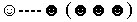 (На уроке нужно говорить по – одному: один говорит, остальные внимательно слушают)№2 рука 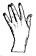 (Если хочешь о чем-то спросить, что-то сказать – подними руку и подожди, пока учитель обратится к тебе)№3 На рис. – мальчик, прикрывающий рот пальцем.(Главное на уроке тишина и ее надо беречь.)- Посмотрим, как, это у нас получится сегодня на уроке.III. Сообщение темы урокаРассмотрите схему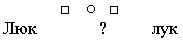 - Попробуйте сказать, какое слово спряталось в ней люк или лук?(Ответы детей)- Как вы думаете, кто прав?Так вот, на сегодняшнем уроке мы с вами сделаем еще одно открытие, которое точно подскажет верное словоIV. Повторение изученного о звуках- Внимание на доску!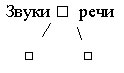 - Какими бывают звуки речи? (Гласными и согласными)- Как произносим гласные звуки?(Чвободно, без преград, рот широко открыт)- Как обозначаем гласные звуки на схеме?- Как произносим согласные звуки? (С преградой со стороны органов речи: губ, зубов, языка)- Как обозначаем согласные звуки на схеме?Сегодняшнее наше открытие о согласных звуках. Мы с вами узнаем, какими могут быть согласные звуки (дорисовываю на модели стрелки).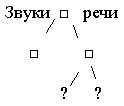 V. Знакомство с новым материалом урокаФизминутка.Сейчас отправимся в мастерскую художника. А пойдем мы с вами пешком.- Встали и дружно пошагали на месте1, 2, 3, 4, 51, 2, 3, 4, 5Шагаем быстрее1, 2, 3, 4, 51, 2, 3, 4, 5Шагаем медленнее1, 2, 3, 4, 51, 2, 3, 4, 5Ну, а теперь тихо - тихо.1, 2, 3, 4, 51, 2, 3, 4, 5(Дети садятся)Слайд 3- Рассмотрите рисунки художника. Давайте назовем, что изображено на них.Рис. Мышка Рис. ЛукРис. Мишка Рис. Люк- Как вы думаете, почему художник нарисовал их в паре?(Выслушиваются разные ответы детей)- Сейчас мы с вами постараемся ответить на этот вопросVI. Работа по Азбуке Найдите те же самые рисунки, но уже со схемами.Слайд 4 эти же рисунки, но уже со схемами.- Рассмотрим первую пару рисунков.- Сколько звуков в слове мышка? (5), (дети считают по схеме).- Произнесем это слово.- А теперь назовем каждый звук последовательно.- Сколько звуков в слове мишка? (5)- Произнесем это слово.- А теперь назовем каждый звук последовательно.- Чем похожи эти слова? (Количеством звуков, количеством гласных, называют животных)- Чем отличаются? (гласными звуками [ы], [и], первые гласные звуки разные, смысл слов разный, схемы первых звуков разные)- Произнесем первый звук в слове мышка.  [М]- Произнесем первый звук в слове мишка. [М'];- [м] [м'] – Что вы можете сказать?- Звуки похожи?  (Да, но разные)- В русском языке согласные звуки бывают твердыми и мягкими. При произношении звука [м] – одна преграда (сжатые губы, а язык не работает) Это твердый согласный, мы его будем обозначать квадратиком, в котором одна преграда. Прикрепляю в схеме - модели: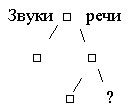 - Найдите у себя на столах такую схему и покажите.- При произношении звука [м'] сжимаются губы, а язык поднимается спинкой к небу, т.е. 2 преграды это мягкий согласный звук. Обозначать будем квадратиком, в котором две преграды.Прикрепляю в схеме – модели: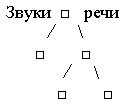 - Найдите у себя на столах такую схему и покажите.- Попробуем охарактеризовать первые звуки в словах мышка и мишка. Сначала произнесем их:[М] – Гласный или согласный звук?Твердый или мягкий?Как обозначено на схеме? (Ориентация на схему, модель)[М'] – Гласный или согласный звук?Твердый или мягкий?Как обозначено на схеме?VII. Работа в парахРассмотрите следующую пару рисунков, обозначьте первые звуки в схемах- Как обозначают твердые согласные звуки? Почему?Проверка:- В каком слове первый звук твердый?- Как обозначили в схеме?- Дайте словесную характеристику. (Аналогичные действия со звуком [м'])- Теперь попробуем ответить на вопрос- Почему художник нарисовал рисунки парами, т.е. по какому правилу? (Первые звуки в словах пары: твердый – мягкий, твердый – мягкий).А теперь вернемся к первому слайду и постараемся ответить на вопрос: какое слово спряталось в звуковой схеме? (Лук)- Почему? (Первый звук в слове и схеме твёрдый).- Что надо изменить в звуковой схеме, чтобы она подходила к слову люк? (Добавить еще одну преграду)Вывод.- Какими бывают согласные звуки? От чего это зависит?- Как обозначают твёрдые согласные звуки?- Как обозначают мягкие согласные звуки?VIII. Упражнение на распознавание согласных звуков (твердость, мягкость)Ребята произносят первые согласные звуки в словах шепотом, показывают соответствующую схему, дают словесную характеристику. (Нёс, нос, ров, рёв, вол, вёл)IX. Физминутка- Тихонечко встали- Послушайте, как бьется ваше сердечко.- А как оно стучит? (Тук-тук)- Покажите кулачком на парте.- Назовите первый звук в слове тук.- Дайте его словесную характеристику.- Постучите кулачком один раз.- Замените первый твердый согласный звук на мягкий.- Какое слово получится? (Тюк)- Произнесите это слово.- Охарактеризуйте первый согласный звук.- Постучите кулачком два раза.Дети садятся.- Как понимаете значение слова тюк?Ответы детей.А как поясняет значение этого слова толковый словарь С.Ожегова?(Учитель зачитывает толкование слова по словарю)- Очень важно, ребята, уметь разграничивать твердые и мягкие согласные звуки, от которых зависит разный смысл слова:Мышка лук тукМишка люк тюкX. Игра “Поймай звук”Учитель называет слова, ребята ловят звук, различающий слова, произносят его, показывают схему: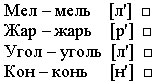 XI. Самостоятельная работаРебята находят на стр. 22 нижние рисунки, самостоятельно обозначают звуки в словах условными значкамиПроверка по ключу на экране. Слайд 5Рис. “Конь”Рис. “Рысь”Рис. “Лось”- Как обозначили первые согласные звуки в схемах? Почему?- Как обозначили последние согласные звуки в схемах? Почему?XII. Речевая разминка.Чтение скороговорки учителем с плаката. (У детей текст скороговорки записан на отдельных листах).Вёз корабль карамель,
Наступил корабль на мель.
И матросы две недели
Карамель на мели ели.В. СтепановХоровое чтение скороговорки- Что вез корабль?- Что произошло с кораблем?- Как вы понимаете слово “мель”?(Толкование по словарю)XIII. ФизминуткаВстали дружно. Имитируем движения по тексту скороговорки.(Дети садятся)Произнесение скороговорки беззвучно, шепотом, вполголоса, чуть громче, еще громче, очень громко.- Какой звук часто повторяется в тексте?- Назовите его, охарактеризуйте.- Сколько предложений в тексте?- Обозначьте “опасные места” в предложениях.(Один ученик работает у доски, остальные работают с текстом скороговорки, данной на отдельных листах.)Проверка (ребята сверяют свою работу с работой ученика).- Что хотите сказать? (Выслушиваются ответы детей, анализируется работа ученика)XV. Рефлексия- Какое открытие сделали на уроке?- Что нового узнали про согласные звуки?